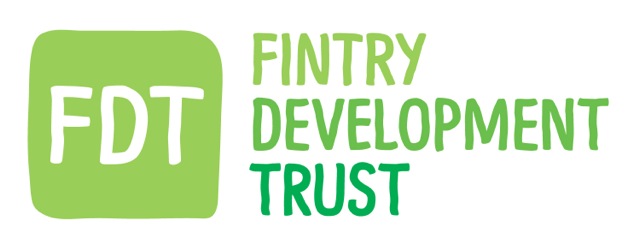 DATE:   31/08/16                LOCATION: FDT office                         TIME: 7.30pmInformation to be seperately minuted:Objections to be recorded:Date of Next Meeting: TBC.DIRECTORS & STAFFPresentApologiesDavid Howell (Chair)yGordon Cowtan (Treasurer)yHolly O'DonnellyHugh EdmondsyIain FrazeryStuart HigginsyGordon MurrayyJamie Pearson (FCC Chair)yMatthew Black (Sen. Energy Advisor, Project manager)yKayt Howell (Manager)yGuest.Agenda Item No.Summary DiscussionDecisionAction.1. BalgairMB updated board on the customer statements, savings and financial status of the Biomass project.Majority of residents have made marked savings.Board is keen to find an explanation for the 30% over estimated heat sales figures.MB to contact David Palmer.MB and GC are monitoring financial aspects and will report back.2.SMART FintryStage gate 1 formally approved. 1st Steering meeting held. General agreement between all partners should be signed off soon. Tariff almost finalized. Sign ups will take place at the end of the month.To stage the heat pump installs to Dunmore and School as phase 1 and to aim to include Culcreuch in 2nd year.MB and GC will keep the Board updated with progress.3. Goodwill fundHold for discussion on Jamie’s return.4. AccountantsGC & KH explained issues and potential solutionsInvestigate alternativesKH to contact other firm.5. Forestry ResearchSH gave report on site visits, contacts and interested parties. Discussed nursery development and potential grant from FDT.Further development of the Grant to be developed and continued research of potential suitable sites and opportunities which will benefit Fintry.SH will keep Board updated on any developments.6. FDT websiteDH asked about progress.GC to add to his listGC to develop.7. AGM dateDiscussion on potential need for a change of date/time of year.No objection to moving date if it does not effect the charities legal requirementsGC to check and confirm new date.8. Bank AccountsKH explained the problems and formal complaint made against our current bank.To change banks.GC & KH will look into process.AOBA reminder of the need to provide work place pensionsTo progress with Nesta – the government scheme.KH to keep the Board informed of requirements and processes.